Тема недели №36Скоро лето ( с 25.05.2020 – 29.05.2020 г).Цель: Расширять представления детей о характерных признаках лета; учить находить признаки самостоятельно; развивать умение наблюдать, сравнивать, выражать их в речи; воспитывать любознательность и бережное отношение к природе. Развивать творческие и конструктивные способности детей. Формировать элементарные математические представления. Развивать память, внимание.Утренняя гимнастикаhttp://dou8.edu-nv.ru/svedeniya-ob-obrazovatelnoj-organizatsii/938-dokumenty/6328-stranichka-instruktora-po-sportuОД: Познание окружающего мира Тема: «Поедем, полетим или поплывем» Парамонова Л.А. стр. 620Цель: Расширить знания детей о транспорте: видах передвижения по земле, по небу, по воде (ехать, лететь, плыть); средствах передвижения: автомобиль, поезд, автобус, троллейбус, самолет, пароход. Ввести их названия в активную речь.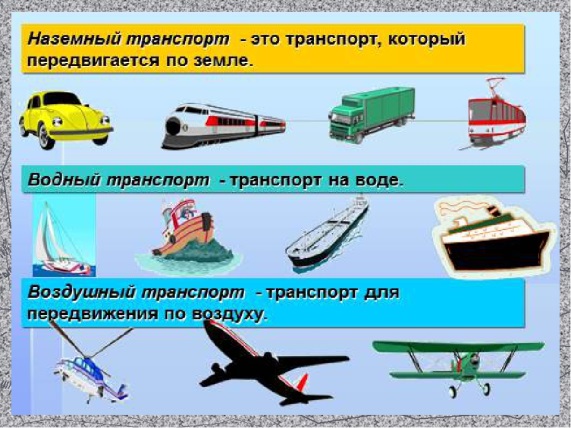 ОД: Музыкальное развитиеhttp://dou8.edu-nv.ru/svedeniya-ob-obrazovatelnoj-organizatsii/938-dokumenty/6329-stranichka-muzykalnogo-rukovoditelya